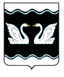 АДМИНИСТРАЦИЯ ПРОЛЕТАРСКОГО  СЕЛЬСКОГО ПОСЕЛЕНИЯ КОРЕНОВСКОГО РАЙОНАПОСТАНОВЛЕНИЕот 13.03.2023                                                                                                                                № 40хутор Бабиче-Кореновский О внесении изменений в постановление администрации Пролетарского сельского поселения Кореновского района  от 14 октября 2022 года №156 «Об утверждении ведомственной целевой программы«Газификация х. Бабиче-Кореновского Кореновского района Краснодарского края» на 2023-2025 годы» (с изменениями от 7 февраля 2023года №24, с изменениями от 13 февраля 2023 года №25)             В соответствии с Федеральным законом от 06.10.2003г. № 131-ФЗ «Об общих принципах организации местного самоуправления в Российской Федерации», Постановлением от 19 мая 2015 года №108  «Об утверждении Порядка разработки, утверждения и реализации ведомственных целевых программ Пролетарского сельского поселения Кореновского района», Уставом Пролетарского  сельского поселения Кореновского района,  администрация Пролетарского сельского поселения Кореновского района   п о с  т а н о в л я е т:            1. Внести в постановление администрации Пролетарского сельского поселения Кореновского района от 14 октября 2022 года №156 «Об утверждении ведомственной целевой программы «Газификация х. Бабиче-Кореновского Кореновского района Краснодарского края» на 2023-2025 годы» (с изменениями от 7 февраля 2023года №24, с изменениями от 13 февраля 2023 года №25) изменения (прилагается).2.  Общему отделу администрации  Пролетарского сельского поселения Кореновского района (Демченко) обнародовать настоящее постановление в установленных местах и разместить  на официальном сайте администрации Пролетарского сельского поселения Кореновского района в информационно-телекоммуникационной сети «Интернет».         3. Постановление вступает в силу со дня его подписания.Глава Пролетарского  сельского поселенияКореновского района	                                                                          И.В. ТурашовПРИЛОЖЕНИЕУТВЕРЖДЕНАпостановлением администрации                                                                          Пролетарского  сельского поселенияКореновского районаот  13 марта 2023 года №40 «ПРИЛОЖЕНИЕУТВЕРЖДЕНАпостановлением администрации                                                                          Пролетарского  сельского поселенияКореновского районаот  14 октября 2022 года №156  ВЕДОМСТВЕННАЯ ЦЕЛЕВАЯ ПРОГРАММА «Газификация х. Бабиче-Кореновского Кореновского района Краснодарского края на 2023-2025 годы»ПАСПОРТведомственной целевой программы «Газификация х. Бабиче-Кореновского Кореновского района Краснодарского края на 2023-2025 годы»Характеристика проблемы (задачи)Общий темп развития сельских поселений, заданный Правительством Российской Федерации, предусматривает пристально рассматривать проблему отсутствия распределительных газовых сетей. На улице Мира х. Бабиче-Кореновского от дома №165 до дома №233 проживают люди пенсионного возраста, ветераны труда и многодетные семьи. Жители улицы не имеют возможности пользоваться природным газом и не располагают достаточным количеством собственных средств для решения данной проблемы.Газификация улицы Мира хутора Бабиче-Кореновского Кореновского района будет способствовать созданию условий для устойчивого поселения и обеспечит достижение следующих положительных результатов, определяющих ее социально-экономическую эффективность:-улучшение жилищных условий жителей улицы;-111содействие повышению активности граждан в решении общественно значимых проблем в поселении;-содействие улучшению демографической ситуации в поселении и сохранению тенденций роста рождаемости и повышения продолжительности жизни населения;-повышение общественной значимости развития сельских территорий в общенациональных интересах и привлекательности сельской местности для комфортного проживания и приложения труда. Экономическая эффективность реализации данного мероприятия выражается в увеличении объемов производства сельскохозяйственной продукции за счет роста производительности труда, повышения кадрового потенциала агропромышленного комплекса на основе улучшения условий жизнедеятельности в сельской местности и привлечения молодых специалистов.1В целом использование комплексного подхода к повышению уровня комфортности проживания в сельской местности будет способствовать созданию благоприятных условий для повышения инвестиционной активности в агропромышленном комплексе, созданию новых рабочих мест с учетом применения современных технологий в организации труда, повышению налогооблагаемой базы бюджетов муниципальных образований и обеспечению роста экономики поселения в целом.2.Основные цели и задачи ВЦП         Все мероприятия Программы разработаны в целях организации строительства газопровода по улице Мира х. Бабиче-Кореновского Кореновского района. Тем самым, основной задачей Программы будет создание комфортных условий жизнедеятельности в поселении, улучшение условий быта и производственной деятельности населения поселения за счет более полного обеспечения природным газом.Целевые индикаторы программы3. Ожидаемые результаты реализации ПрограммыРеализация данной программы позволит  газифицировать улицу Мира х. Бабиче-Кореновского Кореновского района, что будет способствовать созданию комфортных условий жизнедеятельности в поселенииСистема программных мероприятийМЕРОПРИЯТИЯведомственной  целевой программы «Газификация х. Бабиче-Кореновского Кореновского района Краснодарского края на 2023-2025 годы»5. Ресурсное обеспечение мероприятий       Объемы и источники финансирования ведомственной целевой программы6. Организация управления  Программой   Контроль за ходом реализации Программы, форма и сроки представления отчетности об исполнении Программы осуществляются в соответствии с постановлением администрацией Пролетарского сельского поселения Кореновского района  от  19  мая 2015 года №108  «Об утверждении Порядка разработки, утверждения и реализации ведомственных целевых программ Пролетарского сельского поселения Кореновского района».7. Оценка эффективности реализации Программы           Оценка результативности реализации Программы осуществляется на основе следующих индикаторов:           процент газификации домовладений от общего числа домовладений в поселении.Оценка эффективности реализации Программы производится в соответствии с постановлением администрацией Пролетарского сельского поселения Кореновского района  от  19  мая 2015 года №108 «Об утверждении Порядка разработки, утверждения и реализации ведомственных целевых программ Пролетарского сельского поселения Кореновского района», путем сравнения фактически достигнутых показателей за соответствующий год с утвержденными на год значениями целевых индикаторов.Глава Пролетарского  сельского поселенияКореновского района	                                                                          И.В. ТурашовНаименование  программыГазификация х. Бабиче-Кореновского Кореновского района Краснодарского края на 2023-2025 годыОснование для разработки мероприятийФедеральный закон от 06 октября 2003 № 131-ФЗ «Об общих принципах организации местного самоуправления в Российской Федерации», Устав Пролетарского сельского поселения Кореновского районаОсновные разработчики мероприятийАдминистрация  Пролетарского сельского поселения Кореновского районаНаименование субъекта бюджетного планированияАдминистрация  Пролетарского сельского поселения Кореновского районаМуниципальные заказчики   и исполнители  мероприятий программыАдминистрация  Пролетарского сельского поселения Кореновского районаЦель и задачи программыВсе мероприятия Программы разработаны в целях организации строительства газопровода по улице Мира х. Бабиче-Кореновского Кореновского района. Тем самым, основной задачей Программы будет создание комфортных условий жизнедеятельности в поселении, улучшение условий быта и производственной деятельности населения поселения за счет более полного обеспечения природным газом.Целевые индикаторы и показателиИндикатором результатов программы будет достижение газификации 98 % домовладений в поселенийНаименование программных мероприятийСтроительство сетей газоснабжения в х.Бабиче-Кореновский Кореновского района Краснодарского краяСроки реализации мероприятий 2023-2025 годыОбъем и источники финансирования программы:Общий объем финансирования программы составляет – 27 771,7 тыс. руб.:  в 2023 году составляет 13282,9 тыс. рублей;  за счет средств  местного бюджета – 1593,9 тыс. рублей; за счет средств краевого бюджета – 11689,0 тыс. рублей; в 2024 году составляет 14488,8 тыс. рублей;  за счет средств  местного бюджета – 1593,8 тыс. рублей; за счет средств краевого бюджета – 12895,0 тыс. рублей;; в 2025 году -0,0 руб.Ожидаемые конечные результаты реализации программы Экономическая эффективность реализации мероприятий Программы выражается в увеличении объемов производства сельскохозяйственной продукции за счет роста производительности труда, повышения кадрового потенциала агропромышленного комплекса на основе улучшения условий жизнедеятельности в сельской местности и привлечения молодых специалистов.Целевой индикаторБазовый показатель 2021 год, %Базовый показатель 2022 год, %План 2023 год, %План 2024 год, %План 2025 год, %Процент газификации домовладений от общего числа домовладений в поселении8185989898№ п/пНаименование мероприятияСодержание мероприятияСрок исполнения мероприятияОбъем финансирования, руб.Объем финансирования, руб.Объем финансирования, руб.Ответственный исполнитель№ п/пНаименование мероприятияСодержание мероприятияСрок исполнения мероприятияВ том числе2023 годВ том числе2024 годВ том числе2025 годОтветственный исполнитель1Строительство объекта: "Распределительный газопровод высокого, низкого давления и ПРГ по улице Мира от дома № 165 до № 233 в хуторе Бабиче-Кореновский Кореновского района Краснодарского края"Выполнение работ по строительству объекта: "Распределительный газопровод высокого, низкого давления и ПРГ по улице Мира от дома № 165 до № 233 в хуторе Бабиче-Кореновский Кореновского района Краснодарского края"2,3 квартал202313133,7 (местный бюджет – 1444,7, краевой бюджет –11689,0)14488,8 (местный бюджет – 1593,8 краевой бюджет –12895,0)0,0Администрация Пролетарского сельского поселения Кореновского района 1Строительство объекта: "Распределительный газопровод высокого, низкого давления и ПРГ по улице Мира от дома № 165 до № 233 в хуторе Бабиче-Кореновский Кореновского района Краснодарского края"Проведение строительного и авторского контроля2,3 квартал202374,674,60,0Администрация Пролетарского сельского поселения Кореновского района Итого:Итого:Итого:Итого:13208,314563,40,0Источники финансированияОбъемы финансирования, тыс. рублейОбъемы финансирования, тыс. рублейОбъемы финансирования, тыс. рублейОбъемы финансирования, тыс. рублейИсточники финансированиявсего2023 г.2024г.2025г.12345Федеральный бюджет (на условиях софинансирования)----Краевой бюджет (на условиях софинансирования)24 584,011689,012895,00,0Местный бюджет3187,71519,31668,40,0Внебюджетные источники финансирования----Всего по программе27 771,713208,314563,40,0